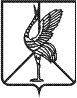 Совет городского поселения «Шерловогорское»РЕШЕНИЕ22 марта 2016 года                                                                                      № 305поселок городского типа Шерловая ГораОб утверждении  отчета о реализации плана социально-экономического развития городского поселения «Шерловогорское» за 2015 год           В  соответствии со статьей 35 Федерального  закона «Об общих принципах организации местного самоуправления в Российской Федерации» от 06 октября 2003 года № 131-ФЗ, п. п. 9 п. 1 ст. 10 Устава городского поселения «Шерловогорское», принятого решением Совета городского поселения «Шерловогорское» от 09 сентября 2014 года № 172, Совет городского поселения «Шерловогорское»   р е ш и л:1.Утвердить отчет о выполнении показателей плана социально-экономического развития городского поселения «Шерловогорское» за 2015 год.2.Настоящее решение вступает в силу со дня его размещения (опубликования) на официальном сайте городского поселения «Шерловогорское» в информационно-телекоммуникационной сети «Интернет». Глава городского поселения«Шерловогорское»                                                                Н.Ю.ЧернолиховаПРИЛОЖЕНИЕк решению Совета городскогопоселения «Шерловогорское»от 22 марта 2016 года № 305 Выполнение показателей плана социально-экономического развития городского поселения «Шерловогорское» за 2015 Показатели социально-экономического развитияIII. Перечень мероприятий по реализации  задач плана социально-экономического развития городского поселения «Шерловогорское»  на 2015 год.________________________________________________________________№Наименование индикаторовЕд.измерения2015 гпрогнозФакт 2015гАОсновные показатели социально- экономического развития муниципального района:1.Производство промышленной продукции:1.1.Объем отгруженных товаров собственного производства, выполненных работ и услуг собственными силами (по фактическим видам деятельности в разрезе классификатора ОКВЭД) в т.ч.Добыча полезных ископаемыхОбрабатывающие производстваПроизводство и распределение электроэнергии, газа, водытыс. руб.тыс. руб.тыс. руб.тыс. руб.4958,04655,9177,2124,94 171,23889,187,7194,42.Сельское хозяйство:2.1.Продукция сельского хозяйства во всех категориях хозяйств- всегов том числе растениеводствоживотноводствоиз общего объема продукция сельхозорганизацийпродукция хозяйств населенияпродукция крестьянских (фермерских) хозяйствтыс. руб.19 300,019 300,013 200,06 100,013471,713471,712 297,91173,73.Инвестиционная и строительная деятельность3.1.Инвестиции в основной капиталтыс.руб.142200,0141000,03.2.В % к предыдущему году в сопоставимых ценах%82,299,23.3.Объем работ, выполненных по виду деятельности «строительство»тыс. руб.142200,010000,03.4.Ввод в эксплуатацию жилых домов за счет всех источников финансированиятыс.кв.м общей площади1,1-3.5.В том числе за счет индивидуальных застройщиков1,1-4.Потребительский рынок4.1.Оборот розничной торговлитыс. руб.567,0540,564.2.В процентах к предыдущему периоду, в сопоставимых ценах%105,695,34.3.Оборот общественного питаниятыс. руб.19000,014150,04.4.В процентах к предыдущему периоду, в сопоставимых ценах%109,074,54.5.Объем платных услуг населению, в том числе бытовых услугтыс. руб.177,91144,125.Рынок труда и заработной платы5.1.Среднесписочная численность работников (без совместителей)чел4 35732545.2.Численность не занятых трудовой деятельностью граждан, ищущих работу и зарегистрированных в службе занятости чел3002975.3.Численность официально зарегистрированных безработныхчел1,03985.4.Уровень зарегистрированной безработицы к трудоспособному населению%1,52,05.5.Среднемесячная номинальная начисленная заработная плата работниковруб.19 49219 8005.6.Годовой фонд оплаты труда работников, включая совмещениетыс. руб.997700,01088500,05.7.Темп роста к предыдущему периоду%110,7109,16.Финансы6.1.Сальдированный финансовый результат: прибыль, убыток (-)тыс. руб.250,0-7.Развитие малого предпринимательства7.1.Количество малых предприятийед.29307.2.Численность занятых на малых предприятияхчел3262127.3.Инвестиции в основной капиталмлн. руб.11,95,08.Социальная сфера8.1.Обеспеченность детей в возрасте 1-6 лет местами в дошкольных образовательных учреждениях (на 100 мест приходится детей)32338.2.Число больничных коек на 1000 населенияед.2088.3.Мощность врачебными амбулаторно-поликлинических учреждений на 1000 населенияпосещенийв смену50108.4.Число мест в зрительных  залах на 1000 населениямест2002008.5.Число книг и журналов в библиотеках на 1000 населенияед.50 45250 3508.6.Число музеев на 1000 населенияед.--8.7.Число санаторно-курортных организаций и организаций отдыхаед.--8.8.Число летних оздоровительных лагерейед.338.9.Численность детей, отдохнувших в них за леточел4502308.10.Число спортивных сооружений и спортивных школа (ДЮСШ, СДЮШОР, ШВСМ)ед.339.Охрана общественного порядка9.1.Численность служащих муниципальных органов по охране общественного порядкачел--10.Жилищно-коммунальное хозяйство10.1.Жилищный фонд- всего (на конец года)кв.м.284 800284 80010.2.Средняя обеспеченность населения жильем,в том числе благоустроенным и частично благоустроеннымкв.м.19,623,010.3.Капитально отремонтированных жилых домов за годкв.м.--10.4.Число семей, получающих субсидии на оплату жилищно-коммунальных услугед.36017210.5.Общая сумма начисленных субсидий на оплату жилищно-коммунальных услугтыс. руб.4800,02122,411.Муниципальное имущество11.1.Наличие основных фондов, находящихся в муниципальной собственности:по полной стоимостипо остаточной балансовой стоимоститыс. руб.197000,0115000,0190381,07109153,3711.2.Стоимость имущества, планируемого к приватизации по консолидируемому бюджету, в т.ч.тыс. руб.2500,02600,011.3.Доходы, получаемые от сдачи муниципального имущества в аренду тыс. руб.5300,03819,811.4.Доля доходов от использования муниципального имущества в общем объеме доходов бюджета поселения%22,616,711.5.Доля земельного налога в общем объеме доходов бюджета%         2,83,312.Территориятыс.кв.м.12.1.В том числе: находящаяся в ведении муниципального образования:-во владение и безвозмездном пользовании (собственность граждан)-в аренду предоставленная юридическим лицам (собств. юр. лиц)- в государственной и муниципальной собственностинаходящаяся в собственности муниципального района предоставленная физическим лицам:-во владение и безвозмездное пользование (постоянное (бессрочное) пользование)-в аренду предоставленная физическим лицамтыс.кв.м.27741,018,83827741,018,83812.2.Площадь поселения, предназначенная для строительстватыс.кв.м.16,819,812.3.Территориальные резервы для развития поселениятыс.кв.м.23,023,013.Демография13.1.Численность постоянного населения на начало годачел12 61912 34913.2.Численность постоянного населения в возрасте моложе трудоспособного на начало годачел2 775300013.3.Численность постоянного населения трудоспособного возраста на начало годачел7 7817 37813.4.Численность постоянного населения в возрасте старше трудоспособного на начало годачел2 0631 91013.5.Число домохозяйствед40440413.6.Общий коэффициент рождаемости на 1000 населенияед13,8611,913.7.Общий коэффициент смертности на 1000 населенияед14,2613,313.8.Коэффициент естественного прироста (убыли)ед-0,4- 1713.9.Миграционный прирост (убыль)чел100+4814.Органы местного самоуправления, включаяг/п и с/п14.1.Численность работающих в органах местного самоуправлениячел2121БОсновные показатели реализации отдельных полномочий по решению вопросов местного значения:1. бюджет городского поселения «Шерловогорское»-доходы – всего:-расходы - всего:тыс. руб.33700,0 32700,039 911,539408,22Основные показатели реализации муниципальных целевых программ:2.1.Модернизация объектов коммунальной инфраструктуры городского поселения «Шерловогорское» на 2012-2015 годы»Мероприятия программы:280,02 373,4- капитальный ремонт канализационных колодцев, п. Харанор, Шерловаятыс. руб.0,000,00- изготовление проектно-изыскательских работ на реконструкцию очистных сооружений № 1 п. Харанортыс. руб.0,000,00- изготовление проектно-изыскательских работ на реконструкцию очистных сооружений № 2 п. Шерловаятыс. руб.3668,000,00- реконструкция очистных сооружений № 1, па. Харанортыс. руб.80104,00,00- реконструкция очистных сооружений № 2, п. Шерловаятыс. руб.0,000,00- ремонт и реконструкция изношенных сетей канализациитыс. руб.2500,02520,0- реконструкция общежития на 360 мест 56-ти квартирный жилой дои со встроенными помещениями нежилого назначениятыс. руб.38200,00,002.2.ФЦП «Жилище» на 2011-2015годы, подпрограмма «Обеспечение жильем молодых семей городского поселения «Шерловогорское»тыс. руб.1 827, 0213,12.3.Муниципальная целевая программа «Развитие физической культуры и массового спорта  в городском поселении «Шерловогорское» на 2014-2017 годы:1 215,0610,5Мероприятия программы: I. Информационно-просветительская работа в сфере физической культуры и спорта:- Размещение информации в СМИ. Рекламная продукция (афиши, плакаты, баннеры, программки, буклеты)тыс. руб.10,015,0II. Спортивно-массовая работа с населением:- Развитие массового (дворового спорта) среди детей и подростков (по программе игровых видов спорта), Приобретение спортивного инвентаря (мячи, ворота, кольца, сетки, клюшки и другой спортивный инвентарь)тыс. руб.150,0138,0- Проведение физкультурно-спортивных мероприятий.тыс. руб.340,0400,0- Реконструкция  стадиона в  п.г.т. Шерловая Гора (ул. БСК)тыс. руб.500,0-- Ремонт детских дворовых спортивных площадок (ул.БСК,ул.Ленина, Мкр.Наука,ул.1Мая,Мкр-1.тыс. руб.100,091,32.4.Муниципальная целевая программа «Развитие субъектов малого и среднего предпринимательства городского поселения «Шерловогорское» на 2014 - 2016 годы»300,0224,2-пополнение активов Фонда поддержки малого предпринимательства Борзинского районатыс. руб.100,00,0- предоставление субсидий в виде грантов начинающим субъектам малого предпринимательства на создание собственного бизнесатыс.руб.200,0224,22.5.КИП развития монопрофильного городского160 600,0141 147,0- модернизация  ОАО «Разрез Харанорский»тыс. руб.255 760,0141 147,0- модернизация Шерловогорской ТЭЦтыс. руб.3000,06037,0- реконструкция очистных сооруженийтыс. руб.4 000,0-3.Тарифы на услуги предприятий ЖКХ для населения:в принятом исчислении3.1ОАО «ТГК-14водоснабжениеруб./м³16,1716,17отоплениеруб./м³1096,781096,783.2.- водоотведение:ООО «Харанорское ЖКХ»руб./м³15,5315,53ООО «Эксплуатационник-ремонтник»руб./м³14,8414,84Содержание мероприятияСодержание мероприятияСроки выполненияОбъем финансированияОбъем финансированияИсполнителиСодержание мероприятияСодержание мероприятияСроки выполненияПрогноз(тыс.руб.)Факт 2015г (тыс. руб.)в т.ч. по источникам финансированияв т.ч. по источникам финансированияИсполнителиВ сфере образованияВ сфере образованияВ сфере образованияВ сфере образованияВ сфере образованияВ сфере образованияВ сфере образования1. Мероприятия в сфере образования:1. Мероприятия в сфере образования: 2015 гФедеральный бюджетФедеральный бюджетКомитет образования администрации МР «Борзинский  район»1. Мероприятия в сфере образования:1. Мероприятия в сфере образования: 2015 гКраевой бюджетКраевой бюджетКомитет образования администрации МР «Борзинский  район»1. Мероприятия в сфере образования:1. Мероприятия в сфере образования: 2015 гБюджет районаБюджет районаКомитет образования администрации МР «Борзинский  район»1. Мероприятия в сфере образования:1. Мероприятия в сфере образования: 2015 гВнебюджетные источникиВнебюджетные источникиКомитет образования администрации МР «Борзинский  район»- МОУ СОШ №40 (ремонт отопления начальной школы)- МОУ СОШ №40 (ремонт отопления начальной школы) 2015 г.Федеральный бюджетФедеральный бюджетКомитет образования администрации МР «Борзинский  район» - МОУ СОШ №40 (ремонт отопления начальной школы)- МОУ СОШ №40 (ремонт отопления начальной школы) 2015 г.Краевой бюджетКраевой бюджетКомитет образования администрации МР «Борзинский  район» - МОУ СОШ №40 (ремонт отопления начальной школы)- МОУ СОШ №40 (ремонт отопления начальной школы) 2015 г.400,0  342,8Бюджет районаБюджет районаКомитет образования администрации МР «Борзинский  район» - МОУ СОШ №40 (ремонт отопления начальной школы)- МОУ СОШ №40 (ремонт отопления начальной школы) 2015 г.Внебюджетные источникиВнебюджетные источникиКомитет образования администрации МР «Борзинский  район» - МОУ СОШ №47 (ремонт отопления)- МОУ СОШ №47 (ремонт отопления)2015 г.       700,0  550,7Федеральный бюджетФедеральный бюджетКомитет образования администрации МР «Борзинский район» - МОУ СОШ №47 (ремонт отопления)- МОУ СОШ №47 (ремонт отопления)2015 г.Краевой бюджетКраевой бюджетКомитет образования администрации МР «Борзинский район» - МОУ СОШ №47 (ремонт отопления)- МОУ СОШ №47 (ремонт отопления)2015 г.Комитет образования администрации МР «Борзинский район» - МОУ СОШ №47 (ремонт отопления)- МОУ СОШ №47 (ремонт отопления)2015 г.Комитет образования администрации МР «Борзинский район» - МОУ СОШ №47 (ремонт отопления)- МОУ СОШ №47 (ремонт отопления)2015 г.Комитет образования администрации МР «Борзинский район» -МОУ СОШ №47 (приобретение оборудования: раковины, унитазы, плитка, оборудования пандусов)-МОУ СОШ №47 (приобретение оборудования: раковины, унитазы, плитка, оборудования пандусов)2015г. Федеральный бюджетФедеральный бюджетКомитет образования администрации МР «Борзинский  район» -МОУ СОШ №47 (приобретение оборудования: раковины, унитазы, плитка, оборудования пандусов)-МОУ СОШ №47 (приобретение оборудования: раковины, унитазы, плитка, оборудования пандусов)2015г. Краевой бюджетКраевой бюджетКомитет образования администрации МР «Борзинский  район» -МОУ СОШ №47 (приобретение оборудования: раковины, унитазы, плитка, оборудования пандусов)-МОУ СОШ №47 (приобретение оборудования: раковины, унитазы, плитка, оборудования пандусов)2015г. 800,0466,6Бюджет районаБюджет районаКомитет образования администрации МР «Борзинский  район» -МОУ СОШ №47 (приобретение оборудования: раковины, унитазы, плитка, оборудования пандусов)-МОУ СОШ №47 (приобретение оборудования: раковины, унитазы, плитка, оборудования пандусов)2015г. Внебюджетные источникиВнебюджетные источникиКомитет образования администрации МР «Борзинский  район» Итого в сфере образованияИтого в сфере образованияФедеральный бюджетФедеральный бюджетИтого в сфере образованияИтого в сфере образованияКраевой бюджетКраевой бюджетИтого в сфере образованияИтого в сфере образования1900,01360,1Бюджет районаБюджет районаИтого в сфере образованияИтого в сфере образованияВнебюджетные источникиВнебюджетные источникиВ сфере культурыВ сфере культурыВ сфере культурыВ сфере культурыВ сфере культурыВ сфере культурыВ сфере культурыСтроительство пандуса библиотеки по ул.С/строительСтроительство пандуса библиотеки по ул.С/строитель2015г.Федеральный бюджетКБЦ «Шахтер» Строительство пандуса библиотеки по ул.С/строительСтроительство пандуса библиотеки по ул.С/строитель2015г.Краевой бюджетКБЦ «Шахтер» Строительство пандуса библиотеки по ул.С/строительСтроительство пандуса библиотеки по ул.С/строитель2015г.6,622,822,8Бюджет гп ШерловогорскоеКБЦ «Шахтер» Строительство пандуса библиотеки по ул.С/строительСтроительство пандуса библиотеки по ул.С/строитель2015г.Внебюджетные источникиКБЦ «Шахтер» Строительство пандуса и поручней ДК «Шахтер»Строительство пандуса и поручней ДК «Шахтер» 2015г.Федеральный бюджетКБЦ «Шахтер» Строительство пандуса и поручней ДК «Шахтер»Строительство пандуса и поручней ДК «Шахтер» 2015г.Краевой бюджетКБЦ «Шахтер» Строительство пандуса и поручней ДК «Шахтер»Строительство пандуса и поручней ДК «Шахтер» 2015г.47,447,447,4Бюджет гп ШерловогорскоеКБЦ «Шахтер» Строительство пандуса и поручней ДК «Шахтер»Строительство пандуса и поручней ДК «Шахтер» 2015г.Внебюджетные источникиКБЦ «Шахтер» Подключение и обслуживание пожарной сигнализации к центральному пульту г.ЧитаПодключение и обслуживание пожарной сигнализации к центральному пульту г.Чита 2015г.Федеральный бюджетКБЦ «Шахтер» Подключение и обслуживание пожарной сигнализации к центральному пульту г.ЧитаПодключение и обслуживание пожарной сигнализации к центральному пульту г.Чита 2015г.Краевой бюджетКБЦ «Шахтер» Подключение и обслуживание пожарной сигнализации к центральному пульту г.ЧитаПодключение и обслуживание пожарной сигнализации к центральному пульту г.Чита 2015г.39,020,020,0Бюджет гп ШерловогорскоеКБЦ «Шахтер» Подключение и обслуживание пожарной сигнализации к центральному пульту г.ЧитаПодключение и обслуживание пожарной сигнализации к центральному пульту г.Чита 2015г.Внебюджетные источникиКБЦ «Шахтер» Установление и обслуживание уличного видеонаблюденияУстановление и обслуживание уличного видеонаблюдения        2015 г.Федеральный бюджетКБЦ «Шахтер» Установление и обслуживание уличного видеонаблюденияУстановление и обслуживание уличного видеонаблюдения        2015 г.Краевой бюджетКБЦ «Шахтер» Установление и обслуживание уличного видеонаблюденияУстановление и обслуживание уличного видеонаблюдения        2015 г.60,060,060,0Бюджет гп ШерловогорскоеКБЦ «Шахтер» Установление и обслуживание уличного видеонаблюденияУстановление и обслуживание уличного видеонаблюдения        2015 г.Внебюджетные источникиКБЦ «Шахтер» Установление и обслуживание тревожной кнопкиУстановление и обслуживание тревожной кнопки        2015 г.Федеральный бюджетКБЦ «Шахтер» Установление и обслуживание тревожной кнопкиУстановление и обслуживание тревожной кнопки        2015 г.Краевой бюджетКБЦ «Шахтер» Установление и обслуживание тревожной кнопкиУстановление и обслуживание тревожной кнопки        2015 г.40,040,040,0Бюджет гп ШерловогорскоеКБЦ «Шахтер» Установление и обслуживание тревожной кнопкиУстановление и обслуживание тревожной кнопки        2015 г.Внебюджетные источникиКБЦ «Шахтер» ПодпискаПодписка2015 г.Федеральный бюджетПодпискаПодписка2015 г.Краевой бюджетПодпискаПодписка2015 г.80,379,379,3Бюджет гп ШерловогорскоеПодпискаПодписка2015 г.Внебюджетные источникиИтого в сфере  культурыИтого в сфере  культуры273,3339,7339,7Бюджет гп ШерловогорскоеВнебюджетные источникиВ сфере социальной политикиВ сфере социальной политикиВ сфере социальной политикиВ сфере социальной политикиВ сфере социальной политикиВ сфере социальной политикиВ сфере социальной политикиВ сфере социальной политики1. ЕДВ (Единовременные денежные выплаты)1. ЕДВ (Единовременные денежные выплаты)2015г.Федеральный бюджетБорзинский филиалГУ «ЕСРЦ»1. ЕДВ (Единовременные денежные выплаты)1. ЕДВ (Единовременные денежные выплаты)2015г.14015,08265,08265,0Краевой бюджетБорзинский филиалГУ «ЕСРЦ»1. ЕДВ (Единовременные денежные выплаты)1. ЕДВ (Единовременные денежные выплаты)2015г.Бюджет районаБорзинский филиалГУ «ЕСРЦ»1. ЕДВ (Единовременные денежные выплаты)1. ЕДВ (Единовременные денежные выплаты)2015г.Внебюджетные источникиБорзинский филиалГУ «ЕСРЦ»2. ЕДВ на ЖКУ отдельным категориям граждан2. ЕДВ на ЖКУ отдельным категориям граждан2015г.6701,03686,13686,1Федеральный бюджетБорзинский филиалГУ «ЕСРЦ»2. ЕДВ на ЖКУ отдельным категориям граждан2. ЕДВ на ЖКУ отдельным категориям граждан2015г.Краевой бюджетБорзинский филиалГУ «ЕСРЦ»2. ЕДВ на ЖКУ отдельным категориям граждан2. ЕДВ на ЖКУ отдельным категориям граждан2015г.Бюджет районаБорзинский филиалГУ «ЕСРЦ»2. ЕДВ на ЖКУ отдельным категориям граждан2. ЕДВ на ЖКУ отдельным категориям граждан2015г.Внебюджетные источникиБорзинский филиалГУ «ЕСРЦ»3. Субсидии на ЖКУ малообеспеченным гражданам3. Субсидии на ЖКУ малообеспеченным гражданам2015г.Федеральный бюджетБорзинский филиалГУ «ЕСРЦ»3. Субсидии на ЖКУ малообеспеченным гражданам3. Субсидии на ЖКУ малообеспеченным гражданам2015г.4900,03 106,03 106,0Краевой бюджетБорзинский филиалГУ «ЕСРЦ»3. Субсидии на ЖКУ малообеспеченным гражданам3. Субсидии на ЖКУ малообеспеченным гражданам2015г.Бюджет районаБорзинский филиалГУ «ЕСРЦ»3. Субсидии на ЖКУ малообеспеченным гражданам3. Субсидии на ЖКУ малообеспеченным гражданам2015г.Внебюджетные источникиБорзинский филиалГУ «ЕСРЦ»4. Государственная социальная помощь4. Государственная социальная помощь2015г.Федеральный бюджетБорзинский филиалГУ «ЕСРЦ».4. Государственная социальная помощь4. Государственная социальная помощь2015г.750,01478,01478,0Краевой бюджетБорзинский филиалГУ «ЕСРЦ».4. Государственная социальная помощь4. Государственная социальная помощь2015г.Бюджет районаБорзинский филиалГУ «ЕСРЦ».4. Государственная социальная помощь4. Государственная социальная помощь2015г.Внебюджетные источникиБорзинский филиалГУ «ЕСРЦ».5. Ежемесячное детское пособие5. Ежемесячное детское пособие2015г.Федеральный бюджетБорзинский филиалГУ «ЕСРЦ»5. Ежемесячное детское пособие5. Ежемесячное детское пособие2015г.3900,03233,83233,8Краевой бюджетБорзинский филиалГУ «ЕСРЦ»5. Ежемесячное детское пособие5. Ежемесячное детское пособие2015г.Бюджет районаБорзинский филиалГУ «ЕСРЦ»5. Ежемесячное детское пособие5. Ежемесячное детское пособие2015г.Внебюджетные источникиБорзинский филиалГУ «ЕСРЦ»6. Ежемесячное пособие по уходу за ребенком6. Ежемесячное пособие по уходу за ребенком2015г.12210,07591,47591,4Федеральный бюджетБорзинский филиалГУ «ЕСРЦ»6. Ежемесячное пособие по уходу за ребенком6. Ежемесячное пособие по уходу за ребенком2015г.Краевой бюджетБорзинский филиалГУ «ЕСРЦ»6. Ежемесячное пособие по уходу за ребенком6. Ежемесячное пособие по уходу за ребенком2015г.Бюджет районаБорзинский филиалГУ «ЕСРЦ»6. Ежемесячное пособие по уходу за ребенком6. Ежемесячное пособие по уходу за ребенком2015г.Внебюджетные источникиБорзинский филиалГУ «ЕСРЦ»7. Единовременное пособие при рождении ребенка7. Единовременное пособие при рождении ребенка2015г.1400,01595,01595,0Федеральный бюджетБорзинский филиалГУ «ЕСРЦ»7. Единовременное пособие при рождении ребенка7. Единовременное пособие при рождении ребенка2015г.Краевой бюджетБорзинский филиалГУ «ЕСРЦ»7. Единовременное пособие при рождении ребенка7. Единовременное пособие при рождении ребенка2015г.Бюджет районаБорзинский филиалГУ «ЕСРЦ»7. Единовременное пособие при рождении ребенка7. Единовременное пособие при рождении ребенка2015г.Внебюджетные источникиБорзинский филиалГУ «ЕСРЦ»8. ЕДВ многодетным семьям8. ЕДВ многодетным семьям2015г.Федеральный бюджетБорзинский филиалГУ «ЕСРЦ»8. ЕДВ многодетным семьям8. ЕДВ многодетным семьям2015г.850,0951,5951,5Краевой бюджетБорзинский филиалГУ «ЕСРЦ»8. ЕДВ многодетным семьям8. ЕДВ многодетным семьям2015г.Бюджет районаБорзинский филиалГУ «ЕСРЦ»8. ЕДВ многодетным семьям8. ЕДВ многодетным семьям2015г.Внебюджетные источникиБорзинский филиалГУ «ЕСРЦ»9. Ежегодная денежная выплата гражданам, награжденным нагрудным знаком «Почетный донор России»9. Ежегодная денежная выплата гражданам, награжденным нагрудным знаком «Почетный донор России»2015г.594,0594,0594,0Федеральный бюджетБорзинский филиалГУ «ЕСРЦ»9. Ежегодная денежная выплата гражданам, награжденным нагрудным знаком «Почетный донор России»9. Ежегодная денежная выплата гражданам, награжденным нагрудным знаком «Почетный донор России»2015г.Краевой бюджетБорзинский филиалГУ «ЕСРЦ»9. Ежегодная денежная выплата гражданам, награжденным нагрудным знаком «Почетный донор России»9. Ежегодная денежная выплата гражданам, награжденным нагрудным знаком «Почетный донор России»2015г.Бюджет районаБорзинский филиалГУ «ЕСРЦ»9. Ежегодная денежная выплата гражданам, награжденным нагрудным знаком «Почетный донор России»9. Ежегодная денежная выплата гражданам, награжденным нагрудным знаком «Почетный донор России»2015г.Внебюджетные источникиБорзинский филиалГУ «ЕСРЦ»10. Единовременное пособие при передаче ребенка в семью10. Единовременное пособие при передаче ребенка в семью2015г.610,0118,0118,0Федеральный бюджетБорзинский филиалГУ «ЕСРЦ»10. Единовременное пособие при передаче ребенка в семью10. Единовременное пособие при передаче ребенка в семью2015г.Краевой бюджетБорзинский филиалГУ «ЕСРЦ»10. Единовременное пособие при передаче ребенка в семью10. Единовременное пособие при передаче ребенка в семью2015г.Бюджет районаБорзинский филиалГУ «ЕСРЦ»10. Единовременное пособие при передаче ребенка в семью10. Единовременное пособие при передаче ребенка в семью2015г.Внебюджетные источникиБорзинский филиалГУ «ЕСРЦ»11. Ежемесячное пособие на ребенка в/с по призыву11. Ежемесячное пособие на ребенка в/с по призыву2015г.310,0299,0299,0Федеральный бюджетБорзинский филиалГУ «ЕСРЦ»11. Ежемесячное пособие на ребенка в/с по призыву11. Ежемесячное пособие на ребенка в/с по призыву2015г.Краевой бюджетБорзинский филиалГУ «ЕСРЦ»11. Ежемесячное пособие на ребенка в/с по призыву11. Ежемесячное пособие на ребенка в/с по призыву2015г.Бюджет районаБорзинский филиалГУ «ЕСРЦ»11. Ежемесячное пособие на ребенка в/с по призыву11. Ежемесячное пособие на ребенка в/с по призыву2015г.Внебюджетные источникиБорзинский филиалГУ «ЕСРЦ»12. Пособие на погребение неработающим гражданам12. Пособие на погребение неработающим гражданам2015г.Федеральный бюджетБорзинский филиалГУ «ЕСРЦ»12. Пособие на погребение неработающим гражданам12. Пособие на погребение неработающим гражданам2015г.200,0133,3133,3Краевой бюджетБорзинский филиалГУ «ЕСРЦ»12. Пособие на погребение неработающим гражданам12. Пособие на погребение неработающим гражданам2015г.Бюджет районаБорзинский филиалГУ «ЕСРЦ»12. Пособие на погребение неработающим гражданам12. Пособие на погребение неработающим гражданам2015г.Внебюджетные источникиБорзинский филиалГУ «ЕСРЦ»13. Ежемесячная доплата к пенсии13. Ежемесячная доплата к пенсии2015г.Федеральный бюджетБорзинский филиалГУ «ЕСРЦ»13. Ежемесячная доплата к пенсии13. Ежемесячная доплата к пенсии2015г.310,0298,6298,6Краевой бюджетБорзинский филиалГУ «ЕСРЦ»13. Ежемесячная доплата к пенсии13. Ежемесячная доплата к пенсии2015г.Бюджет районаБорзинский филиалГУ «ЕСРЦ»13. Ежемесячная доплата к пенсии13. Ежемесячная доплата к пенсии2015г.Внебюджетные источникиБорзинский филиалГУ «ЕСРЦ»14. Адресная социальная помощь к праздничным мероприятиям14. Адресная социальная помощь к праздничным мероприятиям2015г.Федеральный бюджетБорзинский филиалГУ «ЕСРЦ»14. Адресная социальная помощь к праздничным мероприятиям14. Адресная социальная помощь к праздничным мероприятиям2015г.172,0167,9167,9Краевой бюджетБорзинский филиалГУ «ЕСРЦ»14. Адресная социальная помощь к праздничным мероприятиям14. Адресная социальная помощь к праздничным мероприятиям2015г.Бюджет районаБорзинский филиалГУ «ЕСРЦ»14. Адресная социальная помощь к праздничным мероприятиям14. Адресная социальная помощь к праздничным мероприятиям2015г.Внебюджетные источникиБорзинский филиалГУ «ЕСРЦ»Итого в сфере социальной политикиИтого в сфере социальной политики21825,018462,418462,4Федеральный бюджетИтого в сфере социальной политикиИтого в сфере социальной политики25097,09949,29949,2Краевой бюджетИтого в сфере социальной политикиИтого в сфере социальной политикиБюджет районаИтого в сфере социальной политикиИтого в сфере социальной политикиВнебюджетные источникиВ сфере труда и занятости населенияВ сфере труда и занятости населенияВ сфере труда и занятости населенияВ сфере труда и занятости населенияВ сфере труда и занятости населенияВ сфере труда и занятости населенияВ сфере труда и занятости населенияМероприятия по профессиональному обучению и профессиональной ориентации безработных граждан и незанятого населения, всего, в том числе:Мероприятия по профессиональному обучению и профессиональной ориентации безработных граждан и незанятого населения, всего, в том числе:Федеральный бюджетГКУ ЦЗНМероприятия по профессиональному обучению и профессиональной ориентации безработных граждан и незанятого населения, всего, в том числе:Мероприятия по профессиональному обучению и профессиональной ориентации безработных граждан и незанятого населения, всего, в том числе:Краевой бюджетГКУ ЦЗНМероприятия по профессиональному обучению и профессиональной ориентации безработных граждан и незанятого населения, всего, в том числе:Мероприятия по профессиональному обучению и профессиональной ориентации безработных граждан и незанятого населения, всего, в том числе:Бюджет гп ШерловогорскоеГКУ ЦЗНМероприятия по профессиональному обучению и профессиональной ориентации безработных граждан и незанятого населения, всего, в том числе:Мероприятия по профессиональному обучению и профессиональной ориентации безработных граждан и незанятого населения, всего, в том числе:Внебюджетные источникиГКУ ЦЗН-профессиональное обучение безработных граждан-профессиональное обучение безработных граждан2015г.Федеральный бюджетГКУ ЦЗН-профессиональное обучение безработных граждан-профессиональное обучение безработных граждан2015г.250,0168,5168,5Краевой бюджетГКУ ЦЗН-профессиональное обучение безработных граждан-профессиональное обучение безработных граждан2015г.Бюджет гп ШерловогорскоеГКУ ЦЗН-профессиональное обучение безработных граждан-профессиональное обучение безработных граждан2015г.Внебюджетные источникиГКУ ЦЗН- профессиональная ориентация- профессиональная ориентация2015г.Федеральный бюджетГКУ ЦЗН.- профессиональная ориентация- профессиональная ориентация2015г.10,03,03,0Краевой бюджетГКУ ЦЗН.- профессиональная ориентация- профессиональная ориентация2015г.Бюджет гп ШерловогорскоеГКУ ЦЗН.- профессиональная ориентация- профессиональная ориентация2015г.Внебюджетные источникиГКУ ЦЗН.-стипендии на профессиональное обучение-стипендии на профессиональное обучение2015г.130,017,017,0Федеральный бюджетГКУ ЦЗН.-стипендии на профессиональное обучение-стипендии на профессиональное обучение2015г.Краевой бюджетГКУ ЦЗН.-стипендии на профессиональное обучение-стипендии на профессиональное обучение2015г.Бюджет гп ШерловогорскоеГКУ ЦЗН.-стипендии на профессиональное обучение-стипендии на профессиональное обучение2015г.Внебюджетные источникиГКУ ЦЗН.-организация ярмарок вакансий и учебных рабочих мест -организация ярмарок вакансий и учебных рабочих мест 2015г.Федеральный бюджетГКУ ЦЗН.-организация ярмарок вакансий и учебных рабочих мест -организация ярмарок вакансий и учебных рабочих мест 2015г.1,50,00,0Краевой бюджетГКУ ЦЗН.-организация ярмарок вакансий и учебных рабочих мест -организация ярмарок вакансий и учебных рабочих мест 2015г.Бюджет гп ШерловогорскоеГКУ ЦЗН.-организация ярмарок вакансий и учебных рабочих мест -организация ярмарок вакансий и учебных рабочих мест 2015г.Внебюджетные источникиГКУ ЦЗН.-информирование населения и работодателей о состоянии рынка труда-информирование населения и работодателей о состоянии рынка труда2015г.Федеральный бюджетГКУ ЦЗН-информирование населения и работодателей о состоянии рынка труда-информирование населения и работодателей о состоянии рынка труда2015г.2,50,00,0Краевой бюджетГКУ ЦЗН-информирование населения и работодателей о состоянии рынка труда-информирование населения и работодателей о состоянии рынка труда2015г.Бюджет гпШерловогорскоеГКУ ЦЗН-информирование населения и работодателей о состоянии рынка труда-информирование населения и работодателей о состоянии рынка труда2015г.Внебюджетные источникиГКУ ЦЗНМероприятия по субсидированию граждан, особо нуждающихся в социальной защитеМероприятия по субсидированию граждан, особо нуждающихся в социальной защитеМероприятия по субсидированию граждан, особо нуждающихся в социальной защитеМероприятия по субсидированию граждан, особо нуждающихся в социальной защитеМероприятия по субсидированию граждан, особо нуждающихся в социальной защитеМероприятия по субсидированию граждан, особо нуждающихся в социальной защитеМероприятия по субсидированию граждан, особо нуждающихся в социальной защитеСоциальная адаптация безработных граждан на рынке трудаСоциальная адаптация безработных граждан на рынке труда2015г.Федеральный бюджетГКУ ЦЗНСоциальная адаптация безработных граждан на рынке трудаСоциальная адаптация безработных граждан на рынке труда2015г.1,50,00,0Краевой бюджетГКУ ЦЗНСоциальная адаптация безработных граждан на рынке трудаСоциальная адаптация безработных граждан на рынке труда2015г.Бюджет гп ШерловогорскоеГКУ ЦЗНСоциальная адаптация безработных граждан на рынке трудаСоциальная адаптация безработных граждан на рынке труда2015г.Внебюджетные источникиГКУ ЦЗНМероприятия по содействию занятости населениюМероприятия по содействию занятости населениюМероприятия по содействию занятости населениюМероприятия по содействию занятости населениюМероприятия по содействию занятости населениюМероприятия по содействию занятости населениюМероприятия по содействию занятости населению-организация временного трудоустройства несовершеннолетних граждан в возрасте от 14 до 18 лет -организация временного трудоустройства несовершеннолетних граждан в возрасте от 14 до 18 лет 2015г.Федеральный бюджетГКУ ЦЗН-организация временного трудоустройства несовершеннолетних граждан в возрасте от 14 до 18 лет -организация временного трудоустройства несовершеннолетних граждан в возрасте от 14 до 18 лет 2015г.2,02,02,0Краевой бюджетГКУ ЦЗН-организация временного трудоустройства несовершеннолетних граждан в возрасте от 14 до 18 лет -организация временного трудоустройства несовершеннолетних граждан в возрасте от 14 до 18 лет 2015г.Бюджет гп ШерловогорскоеГКУ ЦЗН-организация временного трудоустройства несовершеннолетних граждан в возрасте от 14 до 18 лет -организация временного трудоустройства несовершеннолетних граждан в возрасте от 14 до 18 лет 2015г.Внебюджетные источникиГКУ ЦЗНСодействие самозанятости безработных граждан, включая оказание гражданам, пизнанным в установоенном порядке безработными, и гражданами, признанным в установленном порядке безработными и прошедшим профессиональное обучение или получившим дополнительное профессиональное образование по направлению органов службы занятости, единовременной финансовой помощи при их государственной регистрации в качестве юридического лица, индивидуального предпринимателяСодействие самозанятости безработных граждан, включая оказание гражданам, пизнанным в установоенном порядке безработными, и гражданами, признанным в установленном порядке безработными и прошедшим профессиональное обучение или получившим дополнительное профессиональное образование по направлению органов службы занятости, единовременной финансовой помощи при их государственной регистрации в качестве юридического лица, индивидуального предпринимателя2015г.Федеральный бюджетГКУ ЦЗНСодействие самозанятости безработных граждан, включая оказание гражданам, пизнанным в установоенном порядке безработными, и гражданами, признанным в установленном порядке безработными и прошедшим профессиональное обучение или получившим дополнительное профессиональное образование по направлению органов службы занятости, единовременной финансовой помощи при их государственной регистрации в качестве юридического лица, индивидуального предпринимателяСодействие самозанятости безработных граждан, включая оказание гражданам, пизнанным в установоенном порядке безработными, и гражданами, признанным в установленном порядке безработными и прошедшим профессиональное обучение или получившим дополнительное профессиональное образование по направлению органов службы занятости, единовременной финансовой помощи при их государственной регистрации в качестве юридического лица, индивидуального предпринимателя2015г.72,172,172,1Краевой бюджетГКУ ЦЗНСодействие самозанятости безработных граждан, включая оказание гражданам, пизнанным в установоенном порядке безработными, и гражданами, признанным в установленном порядке безработными и прошедшим профессиональное обучение или получившим дополнительное профессиональное образование по направлению органов службы занятости, единовременной финансовой помощи при их государственной регистрации в качестве юридического лица, индивидуального предпринимателяСодействие самозанятости безработных граждан, включая оказание гражданам, пизнанным в установоенном порядке безработными, и гражданами, признанным в установленном порядке безработными и прошедшим профессиональное обучение или получившим дополнительное профессиональное образование по направлению органов службы занятости, единовременной финансовой помощи при их государственной регистрации в качестве юридического лица, индивидуального предпринимателя2015г.Бюджет гп ШерловогорскоеГКУ ЦЗНСодействие самозанятости безработных граждан, включая оказание гражданам, пизнанным в установоенном порядке безработными, и гражданами, признанным в установленном порядке безработными и прошедшим профессиональное обучение или получившим дополнительное профессиональное образование по направлению органов службы занятости, единовременной финансовой помощи при их государственной регистрации в качестве юридического лица, индивидуального предпринимателяСодействие самозанятости безработных граждан, включая оказание гражданам, пизнанным в установоенном порядке безработными, и гражданами, признанным в установленном порядке безработными и прошедшим профессиональное обучение или получившим дополнительное профессиональное образование по направлению органов службы занятости, единовременной финансовой помощи при их государственной регистрации в качестве юридического лица, индивидуального предпринимателя2015г.Внебюджетные источникиГКУ ЦЗНИтого в сфере труда и занятости населенияИтого в сфере труда и занятости населения130,017,017,0Федеральный бюджетГКУ ЦЗНИтого в сфере труда и занятости населенияИтого в сфере труда и занятости населения339,6245,6245,6Краевой бюджетГКУ ЦЗНИтого в сфере труда и занятости населенияИтого в сфере труда и занятости населенияБюджет гп ШерловогорскоеГКУ ЦЗНИтого в сфере труда и занятости населенияИтого в сфере труда и занятости населенияВнебюджетные источникиГКУ ЦЗНВ сфере физической культуры и спортаВ сфере физической культуры и спортаВ сфере физической культуры и спортаВ сфере физической культуры и спортаВ сфере физической культуры и спортаВ сфере физической культуры и спортаВ сфере физической культуры и спортаВ сфере физической культуры и спортаМероприятия по развитию массового спорта (проведение турниров по волейболу, баскетболу, шахматам, настольному теннису, легкоатлетической эстафеты, проведение спортивно-массовых мероприятий, посвященных юбилейным и праздничным датам, направленных на развитие массового спорта и здорового образа жизни)Мероприятия по развитию массового спорта (проведение турниров по волейболу, баскетболу, шахматам, настольному теннису, легкоатлетической эстафеты, проведение спортивно-массовых мероприятий, посвященных юбилейным и праздничным датам, направленных на развитие массового спорта и здорового образа жизни)2015г.Федеральный бюджетАдминистрация городского поселения «Шерловогорское»Мероприятия по развитию массового спорта (проведение турниров по волейболу, баскетболу, шахматам, настольному теннису, легкоатлетической эстафеты, проведение спортивно-массовых мероприятий, посвященных юбилейным и праздничным датам, направленных на развитие массового спорта и здорового образа жизни)Мероприятия по развитию массового спорта (проведение турниров по волейболу, баскетболу, шахматам, настольному теннису, легкоатлетической эстафеты, проведение спортивно-массовых мероприятий, посвященных юбилейным и праздничным датам, направленных на развитие массового спорта и здорового образа жизни)2015г.Краевой бюджетАдминистрация городского поселения «Шерловогорское»Мероприятия по развитию массового спорта (проведение турниров по волейболу, баскетболу, шахматам, настольному теннису, легкоатлетической эстафеты, проведение спортивно-массовых мероприятий, посвященных юбилейным и праздничным датам, направленных на развитие массового спорта и здорового образа жизни)Мероприятия по развитию массового спорта (проведение турниров по волейболу, баскетболу, шахматам, настольному теннису, легкоатлетической эстафеты, проведение спортивно-массовых мероприятий, посвященных юбилейным и праздничным датам, направленных на развитие массового спорта и здорового образа жизни)2015г.350,0262,0262,0Бюджет гп ШерловогорскоеАдминистрация городского поселения «Шерловогорское»Мероприятия по развитию массового спорта (проведение турниров по волейболу, баскетболу, шахматам, настольному теннису, легкоатлетической эстафеты, проведение спортивно-массовых мероприятий, посвященных юбилейным и праздничным датам, направленных на развитие массового спорта и здорового образа жизни)Мероприятия по развитию массового спорта (проведение турниров по волейболу, баскетболу, шахматам, настольному теннису, легкоатлетической эстафеты, проведение спортивно-массовых мероприятий, посвященных юбилейным и праздничным датам, направленных на развитие массового спорта и здорового образа жизни)2015г.Внебюджетные источникиАдминистрация городского поселения «Шерловогорское»Приобретение спортивного инвентаря для спортивно-массовой работы.Приобретение спортивного инвентаря для спортивно-массовой работы.2015г.Федеральный бюджетАдминистрация городского поселения «Шерловогорское»Приобретение спортивного инвентаря для спортивно-массовой работы.Приобретение спортивного инвентаря для спортивно-массовой работы.2015г.Краевой бюджетАдминистрация городского поселения «Шерловогорское»Приобретение спортивного инвентаря для спортивно-массовой работы.Приобретение спортивного инвентаря для спортивно-массовой работы.2015г.100,0138,0138,0Бюджет гп ШерловогорскоеАдминистрация городского поселения «Шерловогорское»Приобретение спортивного инвентаря для спортивно-массовой работы.Приобретение спортивного инвентаря для спортивно-массовой работы.2015г.Внебюджетные источникиАдминистрация городского поселения «Шерловогорское»Приобретение спортивного инвентаря для спортивно-массовой работы.Приобретение спортивного инвентаря для спортивно-массовой работы.2015г.Краевой бюджетАдминистрация городского поселения «Шерловогорское»Приобретение спортивного инвентаря для спортивно-массовой работы.Приобретение спортивного инвентаря для спортивно-массовой работы.2015г.Бюджет районаАдминистрация городского поселения «Шерловогорское»Приобретение спортивного инвентаря для спортивно-массовой работы.Приобретение спортивного инвентаря для спортивно-массовой работы.2015г.Внебюджетные источникиАдминистрация городского поселения «Шерловогорское»Итого в сфере физической культуры и спортаИтого в сфере физической культуры и спортаФедеральный бюджетИтого в сфере физической культуры и спортаИтого в сфере физической культуры и спортаКраевой бюджетИтого в сфере физической культуры и спортаИтого в сфере физической культуры и спорта450,0400,0400,0Бюджет гп ШерловогорскоеИтого в сфере физической культуры и спортаИтого в сфере физической культуры и спортаВнебюджетные источникиВ сфере промышленного производстваВ сфере промышленного производстваВ сфере промышленного производстваВ сфере промышленного производстваВ сфере промышленного производстваВ сфере промышленного производстваВ сфере промышленного производстваВ сфере промышленного производства1. Реализация Комплексного инвестиционного плана развития монопрофильного городского поселения «Шерловогорское» на 2012-2020 годы в т. ч.:1. Реализация Комплексного инвестиционного плана развития монопрофильного городского поселения «Шерловогорское» на 2012-2020 годы в т. ч.:Федеральный бюджетАдминистрация городского поселения «Шерловогорское»1. Реализация Комплексного инвестиционного плана развития монопрофильного городского поселения «Шерловогорское» на 2012-2020 годы в т. ч.:1. Реализация Комплексного инвестиционного плана развития монопрофильного городского поселения «Шерловогорское» на 2012-2020 годы в т. ч.:Краевой бюджетАдминистрация городского поселения «Шерловогорское»1. Реализация Комплексного инвестиционного плана развития монопрофильного городского поселения «Шерловогорское» на 2012-2020 годы в т. ч.:1. Реализация Комплексного инвестиционного плана развития монопрофильного городского поселения «Шерловогорское» на 2012-2020 годы в т. ч.:Бюджет поселенияАдминистрация городского поселения «Шерловогорское»1. Реализация Комплексного инвестиционного плана развития монопрофильного городского поселения «Шерловогорское» на 2012-2020 годы в т. ч.:1. Реализация Комплексного инвестиционного плана развития монопрофильного городского поселения «Шерловогорское» на 2012-2020 годы в т. ч.:Внебюджетные источникиАдминистрация городского поселения «Шерловогорское»- модернизация  ОАО «Разрез Харанорский»- модернизация  ОАО «Разрез Харанорский»2015г.Федеральный бюджетАдминистрация городского поселения «Шерловогорское»- модернизация  ОАО «Разрез Харанорский»- модернизация  ОАО «Разрез Харанорский»2015г.Краевой бюджетАдминистрация городского поселения «Шерловогорское»- модернизация  ОАО «Разрез Харанорский»- модернизация  ОАО «Разрез Харанорский»2015г.Бюджет районаАдминистрация городского поселения «Шерловогорское»- модернизация  ОАО «Разрез Харанорский»- модернизация  ОАО «Разрез Харанорский»2015г.131000,0141147,0141147,0Внебюджетные источникиАдминистрация городского поселения «Шерловогорское»- модернизация Шерловогорской ТЭЦ- модернизация Шерловогорской ТЭЦ2015г.Федеральный бюджетАдминистрация городского поселения «Шерловогорское»- модернизация Шерловогорской ТЭЦ- модернизация Шерловогорской ТЭЦ2015г.Краевой бюджетАдминистрация городского поселения «Шерловогорское»- модернизация Шерловогорской ТЭЦ- модернизация Шерловогорской ТЭЦ2015г.Бюджет районаАдминистрация городского поселения «Шерловогорское»- модернизация Шерловогорской ТЭЦ- модернизация Шерловогорской ТЭЦ2015г.3000,06037,06037,0Внебюджетные источникиАдминистрация городского поселения «Шерловогорское»- реконструкция очистных сооружений- реконструкция очистных сооружений2015г.Федеральный бюджетАдминистрация городского поселения «Шерловогорское»Сайфулин Ю.Г.- реконструкция очистных сооружений- реконструкция очистных сооружений2015г.Краевой бюджетАдминистрация городского поселения «Шерловогорское»Сайфулин Ю.Г.- реконструкция очистных сооружений- реконструкция очистных сооружений2015г.4000,00,00,0Бюджет поселенияАдминистрация городского поселения «Шерловогорское»Сайфулин Ю.Г.- реконструкция очистных сооружений- реконструкция очистных сооружений2015г.Внебюджетные источникиАдминистрация городского поселения «Шерловогорское»Сайфулин Ю.Г.Итого в сфере промышленного производстваИтого в сфере промышленного производстваФедеральный бюджетИтого в сфере промышленного производстваИтого в сфере промышленного производстваКраевой бюджетИтого в сфере промышленного производстваИтого в сфере промышленного производстваБюджет поселенияИтого в сфере промышленного производстваИтого в сфере промышленного производства138000,0147184,0147184,0Внебюджетные источникиВ сфере потребительского рынкаВ сфере потребительского рынкаВ сфере потребительского рынкаВ сфере потребительского рынкаВ сфере потребительского рынкаВ сфере потребительского рынкаВ сфере потребительского рынка1. Открытие новых объектов потребительского рынка и расширение ассортимента товаров и услуг:1. Открытие новых объектов потребительского рынка и расширение ассортимента товаров и услуг:2015г.Федеральный бюджетСубъекты потребительского рынка городского поселения «Шерловогорское»1. Открытие новых объектов потребительского рынка и расширение ассортимента товаров и услуг:1. Открытие новых объектов потребительского рынка и расширение ассортимента товаров и услуг:2015г.Краевой бюджетСубъекты потребительского рынка городского поселения «Шерловогорское»1. Открытие новых объектов потребительского рынка и расширение ассортимента товаров и услуг:1. Открытие новых объектов потребительского рынка и расширение ассортимента товаров и услуг:2015г.Бюджет поселенияСубъекты потребительского рынка городского поселения «Шерловогорское»1. Открытие новых объектов потребительского рынка и расширение ассортимента товаров и услуг:1. Открытие новых объектов потребительского рынка и расширение ассортимента товаров и услуг:2015г.Внебюджетные источникиСубъекты потребительского рынка городского поселения «Шерловогорское»Строительство убойного цеха Строительство убойного цеха 2015г.Федеральный бюджетИП Шестаков.В.Н.Строительство убойного цеха Строительство убойного цеха 2015г.Краевой бюджетИП Шестаков.В.Н.Строительство убойного цеха Строительство убойного цеха 2015г.Бюджет поселенияИП Шестаков.В.Н.Строительство убойного цеха Строительство убойного цеха 2015г.6000,010000,010000,0Внебюджетные источникиИП Шестаков.В.Н. Реконструкция объектов потребительского рынка Реконструкция объектов потребительского рынка2015г.Федеральный бюджетСубъекты потребительского рынка городского поселения «Шерловогорское»  Реконструкция объектов потребительского рынка Реконструкция объектов потребительского рынка2015г.Краевой бюджетСубъекты потребительского рынка городского поселения «Шерловогорское»  Реконструкция объектов потребительского рынка Реконструкция объектов потребительского рынка2015г.Бюджет поселенияСубъекты потребительского рынка городского поселения «Шерловогорское»  Реконструкция объектов потребительского рынка Реконструкция объектов потребительского рынка2015г.Внебюджетные источникиСубъекты потребительского рынка городского поселения «Шерловогорское» Ремонт магазина «Алина» ул. Горького 15.Ремонт магазина «Алина» ул. Горького 15.Федеральный бюджет ИП Парыгина О.В.Ремонт магазина «Алина» ул. Горького 15.Ремонт магазина «Алина» ул. Горького 15.Краевой бюджетИП Парыгина О.В.Ремонт магазина «Алина» ул. Горького 15.Ремонт магазина «Алина» ул. Горького 15.Бюджет поселенияИП Парыгина О.В.Ремонт магазина «Алина» ул. Горького 15.Ремонт магазина «Алина» ул. Горького 15.-1000,01000,0Внебюджетные источникиИП Парыгина О.В.Ремонт магазина «Алина» ул. Горького 15.Ремонт магазина «Алина» ул. Горького 15.ИП Парыгина О.В.Ремонт магазина «Алина» ул. Горького 15.Ремонт магазина «Алина» ул. Горького 15.ИП Парыгина О.В.Ремонт магазина «Алина» ул. Горького 15.Ремонт магазина «Алина» ул. Горького 15.ИП Парыгина О.В.Итого в сфере потребительского рынкаИтого в сфере потребительского рынкаФедеральный бюджетИтого в сфере потребительского рынкаИтого в сфере потребительского рынкаКраевой бюджетИтого в сфере потребительского рынкаИтого в сфере потребительского рынкаБюджет поселенияИтого в сфере потребительского рынкаИтого в сфере потребительского рынка6 000,011000,011000,0Внебюджетные источникиВ сфере сельского хозяйстваВ сфере сельского хозяйстваВ сфере сельского хозяйстваВ сфере сельского хозяйстваВ сфере сельского хозяйстваВ сфере сельского хозяйстваВ сфере сельского хозяйстваСубсидия владельцам ЛПХ на компенсацию части стоимости для искусственного осеменения животныхСубсидия владельцам ЛПХ на компенсацию части стоимости для искусственного осеменения животных2015г. Федеральный бюджетАдминистрация гп «Шерловогорское»Субсидия владельцам ЛПХ на компенсацию части стоимости для искусственного осеменения животныхСубсидия владельцам ЛПХ на компенсацию части стоимости для искусственного осеменения животных2015г. 100,00,00,0Краевой бюджетАдминистрация гп «Шерловогорское»Субсидия владельцам ЛПХ на компенсацию части стоимости для искусственного осеменения животныхСубсидия владельцам ЛПХ на компенсацию части стоимости для искусственного осеменения животных2015г. Бюджет поселенияАдминистрация гп «Шерловогорское»Субсидия владельцам ЛПХ на компенсацию части стоимости для искусственного осеменения животныхСубсидия владельцам ЛПХ на компенсацию части стоимости для искусственного осеменения животных2015г. Внебюджетные источникиАдминистрация гп «Шерловогорское»Субсидия  ЛПХ на компенсацию части стоимости для искусственного осеменения животных (быки производители)Субсидия  ЛПХ на компенсацию части стоимости для искусственного осеменения животных (быки производители)2015г.  Федеральный бюджетАдминистрация гп «Шерловогорское»Субсидия  ЛПХ на компенсацию части стоимости для искусственного осеменения животных (быки производители)Субсидия  ЛПХ на компенсацию части стоимости для искусственного осеменения животных (быки производители)2015г.  90,00,00,0Краевой бюджетАдминистрация гп «Шерловогорское»Субсидия  ЛПХ на компенсацию части стоимости для искусственного осеменения животных (быки производители)Субсидия  ЛПХ на компенсацию части стоимости для искусственного осеменения животных (быки производители)2015г.  Бюджет районаАдминистрация гп «Шерловогорское»Субсидия  ЛПХ на компенсацию части стоимости для искусственного осеменения животных (быки производители)Субсидия  ЛПХ на компенсацию части стоимости для искусственного осеменения животных (быки производители)2015г.  Внебюджетные источникиАдминистрация гп «Шерловогорское»Итого в сфере сельского хозяйстваИтого в сфере сельского хозяйстваФедеральный бюджетИтого в сфере сельского хозяйстваИтого в сфере сельского хозяйства190,00,00,0Краевой бюджетИтого в сфере сельского хозяйстваИтого в сфере сельского хозяйстваБюджет поселенияИтого в сфере сельского хозяйстваИтого в сфере сельского хозяйстваВнебюджетные источникиВ сфере развития малого и среднего предпринимательстваВ сфере развития малого и среднего предпринимательстваВ сфере развития малого и среднего предпринимательстваВ сфере развития малого и среднего предпринимательстваВ сфере развития малого и среднего предпринимательстваВ сфере развития малого и среднего предпринимательстваВ сфере развития малого и среднего предпринимательстваВ сфере развития малого и среднего предпринимательства1. Муниципальная целевая программа «Развитие субъектов малого и среднего предпринимательства городского поселения «Шерловогорское» на 2014 - 2016 годы»1. Муниципальная целевая программа «Развитие субъектов малого и среднего предпринимательства городского поселения «Шерловогорское» на 2014 - 2016 годы»Администрация гп «Шерловогорское»1. Муниципальная целевая программа «Развитие субъектов малого и среднего предпринимательства городского поселения «Шерловогорское» на 2014 - 2016 годы»1. Муниципальная целевая программа «Развитие субъектов малого и среднего предпринимательства городского поселения «Шерловогорское» на 2014 - 2016 годы»Администрация гп «Шерловогорское»1. Муниципальная целевая программа «Развитие субъектов малого и среднего предпринимательства городского поселения «Шерловогорское» на 2014 - 2016 годы»1. Муниципальная целевая программа «Развитие субъектов малого и среднего предпринимательства городского поселения «Шерловогорское» на 2014 - 2016 годы»Бюджет администрации городского поселения «Шерловогорское»»Администрация гп «Шерловогорское»1. Муниципальная целевая программа «Развитие субъектов малого и среднего предпринимательства городского поселения «Шерловогорское» на 2014 - 2016 годы»1. Муниципальная целевая программа «Развитие субъектов малого и среднего предпринимательства городского поселения «Шерловогорское» на 2014 - 2016 годы»Администрация гп «Шерловогорское»-пополнение активов Фонда поддержки малого предпринимательства Борзинского района-пополнение активов Фонда поддержки малого предпринимательства Борзинского района2015г.100,00,00,0Бюджет администрации городского поселения «Шерловогорское»Администрация гп «Шерловогорское»-пополнение активов Фонда поддержки малого предпринимательства Борзинского района-пополнение активов Фонда поддержки малого предпринимательства Борзинского района2015г.Администрация гп «Шерловогорское»- Активизация процесса взаимодействия предпринимателей с органами местного самоуправления- Активизация процесса взаимодействия предпринимателей с органами местного самоуправления2015г.150,00,00,0Бюджет администрации городского поселения «Шерловогорское»Администрация гп «Шерловогорское»- Предоставление субсидий в виде грантов субъектам малого и среднего предпринимательства- Предоставление субсидий в виде грантов субъектам малого и среднего предпринимательства2015г.300,0224,2224,2Бюджет администрации городского поселения «Шерловогорское»Администрация гп «Шерловогорское»- Предоставление субсидий в виде грантов субъектам малого и среднего предпринимательства- Предоставление субсидий в виде грантов субъектам малого и среднего предпринимательства3000,02400,02400,0Краевой бюджетАдминистрация гп «Шерловогорское»3450,02422,22422,2В сфере жилищно-коммунального хозяйства, транспорта, связиВ сфере жилищно-коммунального хозяйства, транспорта, связиВ сфере жилищно-коммунального хозяйства, транспорта, связиВ сфере жилищно-коммунального хозяйства, транспорта, связиВ сфере жилищно-коммунального хозяйства, транспорта, связиВ сфере жилищно-коммунального хозяйства, транспорта, связиВ сфере жилищно-коммунального хозяйства, транспорта, связиВ сфере жилищно-коммунального хозяйства, транспорта, связиМероприятия по развитию жилищно-коммунального хозяйстваМероприятия по развитию жилищно-коммунального хозяйстваМероприятия по развитию жилищно-коммунального хозяйстваМероприятия по развитию жилищно-коммунального хозяйстваМероприятия по развитию жилищно-коммунального хозяйстваМероприятия по развитию жилищно-коммунального хозяйстваМероприятия по развитию жилищно-коммунального хозяйстваМероприятия по развитию жилищно-коммунального хозяйстваКапитальный ремонт муниципального жилищного фонда Капитальный ремонт муниципального жилищного фонда 2015г.250,0780,0780,0Бюджет городского  поселения «Шерловогорское»Администрация гп «Шерловогорское»Ремонт водостока Мкр.2 д.8Ремонт водостока Мкр.2 д.8660,0388,1388,1Бюджет городского  поселения «Шерловогорское»Администрация гп «Шерловогорское»Ремонт фасада ул.Октябрьская,д.7Ремонт фасада ул.Октябрьская,д.7100,093,793,7Бюджет городского  поселения «Шерловогорское»Администрация гп «Шерловогорское»Ремонт системы отопления у. Спортивная д.15Ремонт системы отопления у. Спортивная д.150,070,070,0Бюджет городского  поселения «Шерловогорское»Администрация гп «Шерловогорское»Ремонт квартир ул. Дзержинского д.5-21,ул.Юбилейная д.2-1,ул. Калинина д.5-60.Ремонт квартир ул. Дзержинского д.5-21,ул.Юбилейная д.2-1,ул. Калинина д.5-60.70,0141,0141,0Бюджет городского  поселения «Шерловогорское»Администрация гп «Шерловогорское»Ремонт наружных сетей канализации ул.Торговая ; ул.Горняк; ул.Советская. Ремонт наружных сетей канализации ул.Торговая ; ул.Горняк; ул.Советская. 0,0120,0120,0Бюджет городского  поселения «Шерловогорское»Администрация гп «Шерловогорское»Уличное освещение улицУличное освещение улиц1300,01235,21235,2Бюджет городского  поселения «Шерловогорское»Администрация гп «Шерловогорское»Техническое обслуживание линий наружного освещенияТехническое обслуживание линий наружного освещения837,0480,0480,0Бюджет городского  поселения «Шерловогорское»Администрация гп «Шерловогорское»Ремонт уличного освещение по ул.Дружба.Ремонт уличного освещение по ул.Дружба.3075,0260,0260,0Бюджет городского  поселения «Шерловогорское»Администрация гп «Шерловогорское»Содержание кладбищаСодержание кладбища214,0214,0214,0Бюджет городского  поселения «Шерловогорское»Администрация гп «Шерловогорское»Санитарная очистка поселкаСанитарная очистка поселка954,0954,0954,0Бюджет городского  поселения «Шерловогорское»Администрация гп «Шерловогорское»Обрезка деревьевОбрезка деревьев40,040,040,0Бюджет городского  поселения «Шерловогорское»Администрация гп «Шерловогорское»Вывоз ТБО Вывоз ТБО 500,0100,0100,0Бюджет городского  поселения «Шерловогорское»Администрация гп «Шерловогорское»Ремонт асфальтобетонного покрытия дорог ул. Дружба, МатросоваРемонт асфальтобетонного покрытия дорог ул. Дружба, Матросова1602,21602,21602,2Бюджет городского  поселения «Шерловогорское»Администрация гп «Шерловогорское»Содержание  дорогСодержание  дорог490,0490,0490,0Бюджет городского  поселения «Шерловогорское»Администрация гп «Шерловогорское»9692,26968,26968,2Бюджет городского  поселения «Шерловогорское»Администрация гп «Шерловогорское»Мероприятия по изготовлению проектной документацииМероприятия по изготовлению проектной документацииМероприятия по изготовлению проектной документацииМероприятия по изготовлению проектной документацииМероприятия по изготовлению проектной документацииМероприятия по изготовлению проектной документацииМероприятия по изготовлению проектной документацииЭкспертиза и проектные работы жилых домов №3№3а по ул.ГорькогоЭкспертиза и проектные работы жилых домов №3№3а по ул.Горького2015г.100,098,198,1Бюджет городского  поселения «Шерловогорское»Администрация гп «Шерловогорское»Иные мероприятия, финансированные из бюджета городского поселения «Шерловогорское»Иные мероприятия, финансированные из бюджета городского поселения «Шерловогорское»Иные мероприятия, финансированные из бюджета городского поселения «Шерловогорское»Иные мероприятия, финансированные из бюджета городского поселения «Шерловогорское»Иные мероприятия, финансированные из бюджета городского поселения «Шерловогорское»Иные мероприятия, финансированные из бюджета городского поселения «Шерловогорское»Иные мероприятия, финансированные из бюджета городского поселения «Шерловогорское»Мероприятия по ГО иЧСМероприятия по ГО иЧС2015г.240,0163,3163,3Бюджет городского  поселения «Шерловогорское»Администрация гп «Шерловогорское»Финансирование целевой программы «Содействие занятости населения Забайкальского края в 2014 году»Финансирование целевой программы «Содействие занятости населения Забайкальского края в 2014 году»120,059,759,7Бюджет городского  поселения «Шерловогорское»Администрация гп «Шерловогорское»Финансирование целевой программы «Обеспечение жильем молодых семей на 2013-2015 годы»Финансирование целевой программы «Обеспечение жильем молодых семей на 2013-2015 годы»213,1 54,0 54,0Федеральный бюджетАдминистрация гп «Шерловогорское»Финансирование целевой программы «Обеспечение жильем молодых семей на 2013-2015 годы»Финансирование целевой программы «Обеспечение жильем молодых семей на 2013-2015 годы»213,1159,1159,1Бюджет городского  поселения «Шерловогорское»Администрация гп «Шерловогорское»580,0436,1436,1Бюджет городского  поселения «Шерловогорское»